Nombre:					Complementos Directos e Indirectos:1 ¿A quién? Reescribe las oraciones usando los pronombres del complemento indirecto.1. Yo pido los libros de español a la profesora.2. Julio quiere dar un televisor nuevo a sus padres.3. Carlos pide regalos a nosotros todos los años.4. Nuestro hermano no presta la ropa a ti.5. La jefa (boss) de la tienda cerró la puerta a mi tía.6. La mamá no hace la tarea para sus hijos.7. Deben pagar mucho dinero a ti porque llevas ropa muy cara.8. Mis padres preguntan una pregunta a nosotros.2 ¿Qué? Reescribe las oraciones otra vez usando el pronombre del complemento directo.1. Yo pido los libros de español a la profesora.2. Julio quiere dar un televisor nuevo a sus padres.3. Carlos pide regalos a nosotros todos los años.4. Nuestro hermano no presta la ropa a ti.5. La jefa (boss) de la tienda cerró la puerta a mi tía.6. La mamá no hace la tarea para sus hijos.7. Deben pagar mucho dinero a ti porque llevas ropa muy cara.8. Mis padres preguntan una pregunta a nosotros.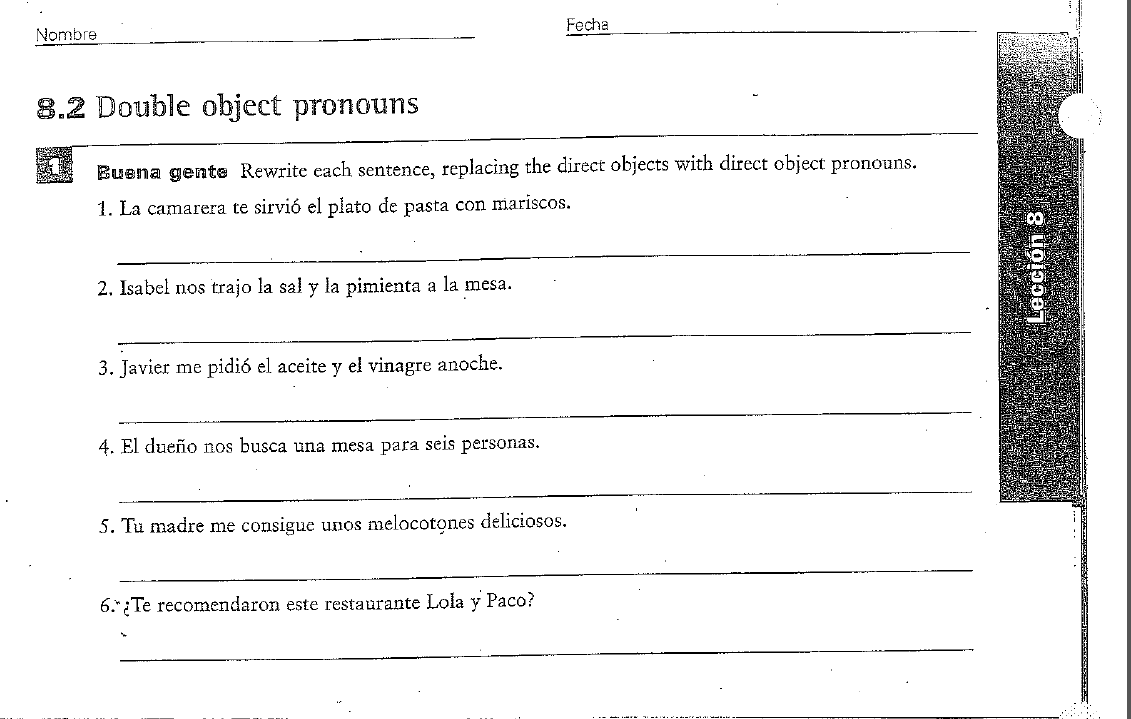 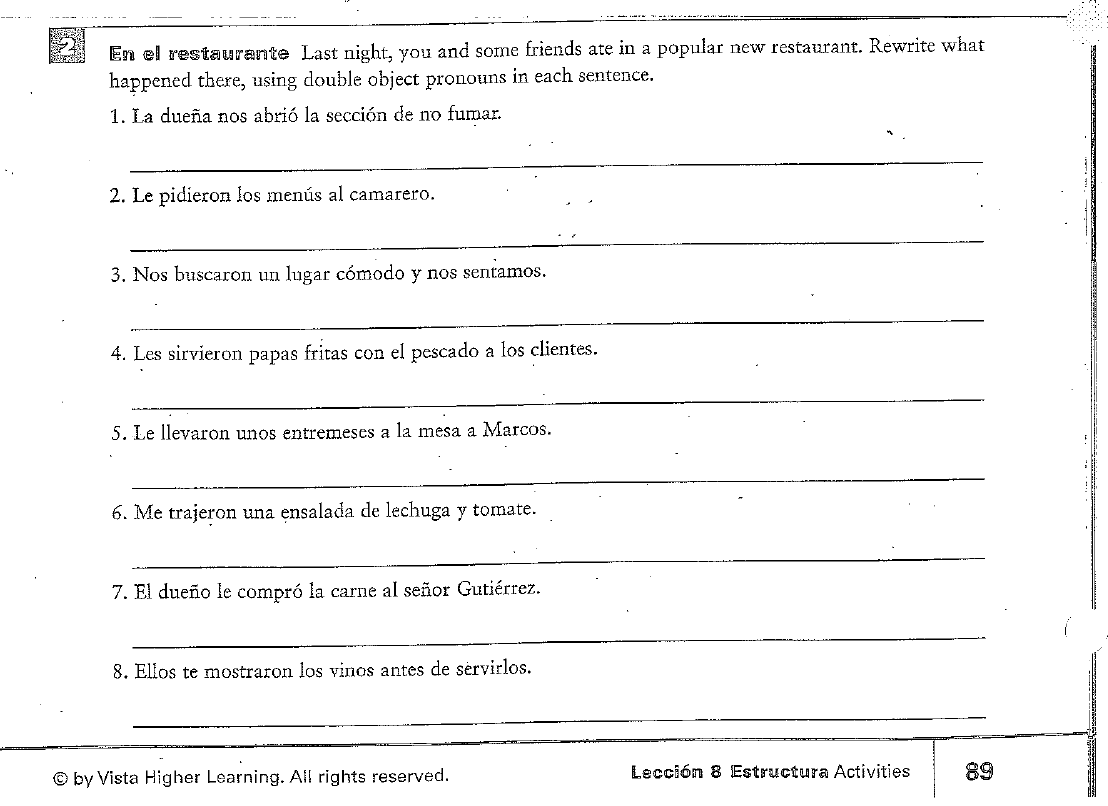 